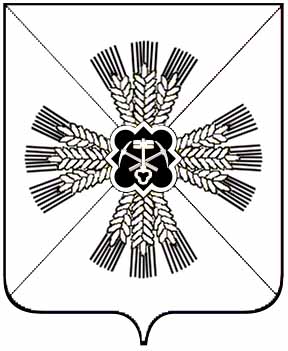 КЕМЕРОВСКАЯ ОБЛАСТЬАДМИНИСТРАЦИЯ ПРОМЫШЛЕННОВСКОГО МУНИЦИПАЛЬНОГО РАЙОНАПОСТАНОВЛЕНИЕот «30» июля 2018г. № 794 - Ппгт. ПромышленнаяО внесении изменений в постановление администрации Промышленновского муниципального района от 29.12.2017                   № 1482–П «Об утверждении муниципальной программы «Формирование современной городской среды Промышленновского муниципального района»                                         на 2018-2020 годы»В соответствии с постановлением администрации Промышленновского муниципального района от 29.07.2016 № 684–П «Об утверждении порядка разработки, реализации и оценки эффективности муниципальных программ, реализуемых за счет средств районного бюджета», постановлением администрации Промышленновского муниципального района от 24.08.2017 № 943–П «Об утверждении перечня муниципальных программ, реализуемых за счет средств районного бюджета, на 2018-2020 годы» (в ред. от 07.12.2017 № 1385–П), в целях обеспечения формирования единого облика муниципального образования, создания, содержания и развития объектов благоустройства на территории муниципального образования, включая объекты, находящиеся в частной собственности и прилегающие к ним территории:  1. Внести изменения в постановление администрации Промышленновского муниципального района от 29.12.2017 № 1482–П «Об утверждении муниципальной программы «Формирование современной городской среды Промышленновского муниципального района» на 2018-2020 годы»:1.1. Муниципальную программу «Формирование современной городской среды Промышленновского муниципального района» на 2018-2020 годы изложить в редакции согласно приложению к данному постановлению.  2. Настоящее постановление подлежит обнародованию на официальном сайте администрации Промышленновского муниципального района.3. Контроль за исполнением настоящего постановления возложить на первого заместителя главы Промышленновского муниципального района В.Е. Сереброва.4. Настоящее постановление вступает в силу с даты подписания.Исп. О.А. Ефимовател. 7-14-78МУНИЦИПАЛЬНАЯ ПРОГРАММА«Формирование современной городской среды Промышленновского муниципального района»на 2018-2020 годыпгт. ПромышленнаяПаспортмуниципальной программы«Формирование современной городской средыПромышленновского муниципального района»на 2018-2020 годы1. Характеристика текущего состояния сферы благоустройства, для решения задач которой разработана программа, с указанием основных показателей и формулировкой основных проблемВ состав Промышленновского муниципального района входит 6 сельских поселений,  в которых находятся населенные пункты с численностью населения свыше 1000 человек.На территории данных поселений   расположено 62 многоквартирных дома:Плотниковское сельское поселение – 44 многоквартирных дома,Вагановское сельское поселение – 2 многоквартирных дома,Пушкинское сельское  поселение – 6 многоквартирных домов,Тарасовское сельское поселение – 2 многоквартирных дома,Окуневское сельское поселение – 2 многоквартирных дома,Падунское сельское поселение – 6 многоквартирных домов.Площадь дворовых территорий  данных многоквартирных домов составляет 74,0 тыс. кв.м. Доля благоустроенных дворовых территорий МКД  сельских поселений от общего количества дворовых территорий МКД сельских поселений составляет 10%. Охват населения благоустроенными дворовыми территориями (доля населения, проживающего в жилом фонде с благоустроенными дворовыми территориями от общей численности населения Промышленновского муниципального района) – 9 %. Количество общественных территорий - 6 (парки, скверы, набережные и т.д.), их площадь составляет 115 тыс. кв.м. Доля площади обустроенных мест массового отдыха из общего количества общественных территорий составляет 15%. Неудовлетворительное состояние (отсутствие) парков и скверов, отсутствие детских игровых площадок и зон отдыха во дворах, устаревшие малые архитектурные формы  негативно влияют на эмоциональное состояние и качество жизни населения.                                                                                           В силу объективных причин, из-за ограниченности средств объекты благоустройства, такие как пешеходные зоны, зоны отдыха, тротуары, объекты уличного освещения, нуждаются в ремонте и реконструкции. Территорий функционального назначения системно не благоустраиваются. Анализ обеспеченности дворовых территорий элементами внешнего благоустройства показал, что уровень их комфортности не отвечает требованиям жителей. Комфортность проживания в многоквартирных домах определяется уровнем благоустройства дворовых территорий с учетом организации во дворах дорожно-тропиночной сети, устройства газонов и цветников, озеленения, освещения территории двора, размещения малых архитектурных форм, организации детских спортивно-игровых площадок, упорядочения площадок индивидуального транспорта, организации площадок для выгула домашних животных, обустройства мест сбора и временного хранения мусора.С целью существенных изменений данной ситуации администрацией Промышленновского муниципального района ежегодно проводится конкурс «Дом образцового порядка». Уже много лет подряд на территории района  организуются субботники, в ходе которых граждане и организации в добровольном порядке принимают участие в благоустройстве территорий, прилегающих к домам, офисам, территорий общего пользования.В целях реализации настоящей программы под дворовыми территориями многоквартирных домов понимается совокупность территорий, прилегающих к многоквартирным домам, с расположенными на них объектами, предназначенными для обслуживания и эксплуатации таких домов, и элементами благоустройства этих территорий, в том числе местами стоянки автотранспортных средств, тротуарами и автомобильными дорогами, образующими проезды к территориям домов.Проведение мероприятий по благоустройству дворовых территорий многоквартирных домов, а так же территорий общего пользования осуществляться с учетом необходимости обеспечения физической, пространственной и информационной доступности зданий, сооружений, дворовых и общественных территорий для инвалидов и других маломобильных групп населения с учетом утвержденных правил благоустройства на территориях сельских поселений Промышленновского муниципального района.2. Перечень подпрограмм программы с кратким описанием подпрограмм  и мероприятий программы3. Ресурсное обеспечение реализации программы «Формирование современной городской среды Промышленновского муниципального района» на 2018-2020 годы1. Ресурсное обеспечение реализации муниципальной программы осуществляется за счет средств  местного, областного и федерального бюджетов.2. Объем бюджетных ассигнований на реализацию муниципальной программы утверждается решением Совета народных депутатов Промышленновского муниципального района о бюджете района на очередной финансовый год и плановый период.4.Сведения о планируемых значениях целевых показателей (индикаторов) программы               (по годам реализации программы)5. Минимальный перечень работ по благоустройству дворовых территорий многоквартирных домовМинимальный перечень работ по благоустройству дворовых территорий многоквартирных домов определен в соответствии с региональной программой и включает в себя:а) ремонт дворовых проездов;б) обеспечение освещения дворовых территорий;в) установка скамеек, урн для мусора.Визуализированный (фото) перечень образцов элементов благоустройства, предполагаемых к размещению на дворовой  территории, указан в приложении к муниципальной программе.Собственники помещений в многоквартирных домах, собственники иных зданий и сооружений, расположенных в границах дворовой территории, подлежащей благоустройству ( далее - заинтересованные лица), учувствуют в реализации мероприятий по благоустройству дворовых территорий следующим образом:- в рамках минимального перечня работ финансовое и (или) трудовое участие заинтересованных лиц  составит 5%.Формами трудового участия могут быть:Выполнение жителями неоплачиваемых работ, не требующих специальной классификации, как например: подготовка объекта (дворовой территории) к началу работ (земляные работы, уборка мусора) и другие работы (покраска оборудования, посадка деревьев, устройство цветочных клумб); предоставление материалов, техники и т.д.Визуальный перечень образцов элементов благоустройства6. Дополнительный перечень работ по благоустройству дворовых территорий многоквартирных домовДополнительный перечень включает в себя:а) ремонт автомобильных парковок;б) ремонт тротуаров, ремонт твердых покрытий аллей, пешеходных дорожек, пешеходных мостиков;в) озеленение территорий;г)ремонт отмостки;д) оборудование детских и (или) игровых площадок;е) установка дополнительных элементов благоустройства, малых архитектурных форм.Собственники помещений в многоквартирных домах, собственники иных зданий и сооружений, расположенных в границах дворовых территорий, подлежащей благоустройству (далее – заинтересованные лица), участвуют в реализации мероприятий по благоустройству дворовых территорий следующим образом:В рамках дополнительного перечня работ предусматривается  обязательное софинансирование заинтересованными лицами 5 % от общей стоимости выполнения работ, а так же плата в полном объеме за счет средств заинтересованных лиц разработки проектно- сметной документации и работ по проверке достоверности определения сметной стоимости выполняемых работ. Для работ, предусмотренных подпунктами д, е – обязательное софинсирование заинтересованных лиц не менее 90% от общей стоимости неоходимых для выполнения работ.Трудовое участие заинтересованных лиц в работах по благоустройству в рамках дополнительного перечня не является обязательным и может быть предложено заинтересованными лицами дополнительно к предложению о софинансировании заинтересованными лицами не менее 90% от общей стоимости. Формами трудового участия могут быть:Выполнение жителями неоплачиваемых работ, не требующих специальной классификации, как например: подготовка объекта (дворовой территории) к началу работ (земляные работы, уборка мусора) и другие работы (покраска оборудования, посадка деревьев, устройство цветочных клумб); предоставление материалов, техники и т.д.7. Нормативная стоимость (единичные расценки) работ по благоустройству дворовых территории, входящих в состав минимального и дополнительного перечня.8. Порядок аккумулирования средств заинтересованных лиц, направляемых на выполнение минимального, дополнительного перечней работ по благоустройству дворовых территорий, и механизм контроля за их расходованием, а также порядок и формы трудового и (или) финансового участия граждан в выполнении указанных работ   Аккумулирование  средств  заинтересованных  лиц,  направляемых  на выполнение минимального, дополнительного перечней работ по благоустройству дворовых  территорий  осуществляется   представителем от заинтересованных лиц.9. Порядок включения предложений заинтересованных лиц о включении дворовой территории в муниципальную программуПорядок  включения  предложений  заинтересованных  лиц  о  включении дворовой территории в муниципальную программу установлен постановлением администрации  Промышленновского муниципального района  от 08.02.2018 №  158-П «Об отдельных  вопросах  подготовки  и  обсуждения муниципальной  программы «Формирования  современной  городской  среды Промышленновского муниципального района»   на  2018-2020  годы» синхронизировано с «Региональной программой капитального ремонта общего имущества в многоквартирных домах Кемеровской области на 2014-2043гг.»10. Порядок инвентаризации дворовых и общественных территорий, уровня благоустройства индивидуальных жилых  домов и земельных участков, предоставленных для их размещения.Порядок инвентаризации дворовых и общественных территорий, уровня благоустройства индивидуальных жилых  домов и земельных участков, предоставленных для их размещения,  утвержден постановлением администрации Промышленновского муниципального района от  27.12.2018  №  265-П  «О порядке проведения инвентаризации дворовых и общественных территорий Промышленновского муниципального района».11. Порядок разработки, обсуждения с заинтересованными лицами и утверждения дизайн-проектов благоустройства дворовой территории, включенной в муниципальную программу.Дизайн-проекты  благоустройства  дворов  территории,  включенной  в муниципальную  программу  включает  в  себя текстовое  и  визуальное  описания проекта  благоустройства,  перечня  (в  том  числе  в  виде  соответствующих визуализированных изображений).Обсуждение  дизайн-проектов  благоустройства  дворовой  территории проводится  с  привлечением  лиц,  уполномоченных  решением  общего  собрания собственников  помещений  в  многоквартирном  доме,  органов  местного самоуправления, управляющих домом организаций.Организация  обсуждения  дизайн-проектов  обеспечивается  Управление по жизнеобеспечению и строительству администрации Промышленновского муниципального района. Утверждение  дизайн-проекта  осуществляется  уполномоченным  представителем собственников  помещений  в  многоквартирном  доме  (если  иной  порядок  не  был установлен решением общего собрания) и Управлением по жизнеобеспечению и строительству администрации Промышленновского муниципального района.12. Условие о проведении работ по благоустройству в соответствии с требованиями обеспечения доступности для инвалидов и других маломобильных групп населения.Проведение  работ  по  благоустройству  дворовых  территорий многоквартирных домов  и  общественных  территорий  должно  осуществляться  в соответствии  установленными  действующим  законодательством  требованиями обеспечения  физической,  пространственной  и  информационной  доступности зданий,  сооружений,  дворовых  и  общественных  территорий  для  инвалидов  и других маломобильных групп населения.13. Адресный перечень многоквартирных домов, дворовые территории которых были отобраны с учетом результатов общественного обсуждения проекта муниципальной программы. Адресный перечень многоквартирных домов будет сформирован  на  основании  предложений  граждан,  одобренных  в порядке, установленном постановлением администрации Промышленновского муниципального района от 08.02.2018 №  158-П «Об отдельных  вопросах  подготовки  и  обсуждения муниципальной  программы «Формирования  современной  городской  среды Промышленновского муниципального района»   на  2018-2020  годы».14. Перечень территорий общего пользования, подлежащих благоустройству, отобранных с учетом результатов общественного обсуждения проекта муниципальной программы.Перечень территорий общего пользования, подлежащих благоустройству, будет сформирован на основании предложений граждан, одобренных  в порядке, установленном  постановлением  администрации Промышленновского муниципального района от 08.02.2018 №  158-П «Об отдельных  вопросах  подготовки  и  обсуждения муниципальной  программы «Формирования  современной  городской  среды Промышленновского муниципального района»   на  2018-2020  годы».15. Оценка эффективности муниципальной программы1. Оценка эффективности  муниципальной программы для мониторинга вклада результатов программы в социально-экономическое развитие Промышленновского муниципального района проводится ответственным исполнителем (координатором) по итогам отчетного года в срок до 1 марта.2. Для проведения оценки эффективности муниципальной программы с учетом ее специфики ответственный исполнитель (координатор) совместно с исполнителями программы руководствуется Методикой. 3. Методика представляет собой алгоритм оценки фактической эффективности в процессе и по итогам реализации муниципальной программы и должна быть основана на оценке эффективности использования средств бюджета района, направленных на реализацию  муниципальной программы.4. Методика учитывает необходимость проведения оценок.5. Степени достижения целей и решения задач муниципальной программы.6. Степени соответствия запланированному уровню затрат и эффективности использования средств бюджета района.7. Степени реализации подпрограмм и мероприятий муниципальной программы (динамика достижения ожидаемых непосредственных результатов их реализации).8. Эффективность муниципальной программы планируется ответственным исполнителем (координатором) совместно с исполнителями  муниципальной программы на этапе ее разработки для мониторинга планируемого вклада результатов программы в социально-экономическое развитие Промышленновского муниципального района. Методика оценки эффективности муниципальной программыСтепень достижения целей (решения задач) муниципальной программы (Сд) определяется по формуле:Сд = Зф / Зп x 100%,где:Зф - фактическое значение индикатора (показателя) муниципальной программы;Зп - плановое значение индикатора (показателя) муниципальной программы (для индикаторов (показателей), желаемой тенденцией развития которых является рост значений).Уровень финансирования реализации основных мероприятий муниципальной программы (Уф) определяется по формуле:Уф = Фф / Фп x 100%,где:Фф - фактический объем финансовых ресурсов, направленный на реализацию мероприятий муниципальной программы;Фп - плановый объем финансовых ресурсов на соответствующий отчетный период.Муниципальная программа считается реализуемой с высоким уровнем эффективности в следующих случаях:значения 95 процентов и более показателей муниципальной программы и ее подпрограмм входят в установленный интервал значений для отнесения муниципальной программы к высокому уровню эффективности;не менее 95 процентов мероприятий, запланированных на отчетный год, выполнены в полном объеме.Муниципальная программа считается реализуемой с удовлетворительным уровнем эффективности в следующих случаях:значения 80 процентов и более показателей муниципальной программы и ее подпрограмм входят в установленный интервал значений для отнесения муниципальной программы к высокому уровню эффективности;не менее 80 процентов мероприятий, запланированных на отчетный год, выполнены в полном объеме.Если реализация муниципальной программы не отвечает указанным критериям, уровень эффективности ее реализации признается неудовлетворительным.16. Порядок внесения изменения в программуПо решению общественной комиссии внесение изменений в данную  муниципальную программу может быть осуществлено на основании:- изменения объема финансирования из различных источников, предусмотренных муниципальной программой;- изменения требований федерального и общественного законодательства;- роста числа участников муниципальной программы;- форс-мажорных обстоятельств.      2. Данные изменения вносятся в муниципальную программу Постановлением администрации Промышленновского муниципального района.Приложение № 1 к  муниципальной программеРесурсное обеспечение реализации муниципальной программы на 2018 годПриложение № 2 к муниципальной программеПлан реализации муниципальной программыПервый заместитель главыПромышленновского муниципального района                                                                                                          В.Е. Серебров                                        ГлаваПромышленновского муниципального районаД.П. ИльинПриложениек постановлению администрации Промышленновского муниципального районаот 30.07.2018  № 794-ПНаименование муниципальной программыМуниципальная программа «Формирование современной городской среды Промышленновского муниципального района» на 2018-2020 годыДиректор муниципальной программыПервый заместитель главы Промышленновского муниципального районаОтветственный исполнитель (координатор) муниципальной программыУправление по жизнеобеспечению и строительству администрации Промышленновского муниципального районаИсполнители муниципальной программыУправление по жизнеобеспечению и строительству администрации Промышленновского муниципального района Наименование подпрограмм муниципальной программы - «Благоустройство дворовых территорий»;- «Благоустройство общественных территорий».Цели муниципальной программы- Реализация участия общественности, граждан, заинтересованных лиц в муниципальной программе для совместного определения развития территории, выявления истинных проблем и потребностей людей;- Совершенствование уровня и организации благоустройства дворовых территорий многоквартирных домов (далее – МКД) для повышения комфортности проживания граждан в условиях сложившейся застройки;- Развитие общественных территории Промышленновского муниципального районаЗадачи муниципальной программы- Обеспечение формирования единого облика муниципального образования;- Обеспечение создания, содержания и развития объектов благоустройства на территории муниципального образования, включая объекты, находящиеся в частной собственности и прилегающие к ним территории;- Повышение уровня вовлеченности заинтересованных граждан, организаций в реализацию мероприятий по благоустройству территории муниципального образования;- Внедрение энергосберегающих технологий при освещении улиц, площадей, скверов, парков культуры и отдыха, других объектов внешнего благоустройства.Срок реализации муниципальной программы2018-2020гг.1 этап 2018 год;2 этап 2019 год;3 этап 2020 год.Объемы и источники финансирования муниципальной программы в целом и с разбивкой по годам ее реализацииОбщая сумма средств из бюджета, необходимых на реализацию программы, составит: 412,1 тыс. рублей, в т. ч.2018 год - 337,1  тыс. рублей;2019 год - 75,0 тыс. рублей;2020 год -  0 рублей.В том числе по источникам финансирования: средства областного бюджета – 0  тыс. рублей, в том числе по годам реализации:2018 год – 0 тыс. рублей;2019 год – 0 тыс. рублей;2020 год – 0 тыс. рублей;Иные не запрещенные законодательством источники финансирования, в том числе: средства федерального бюджета – 0 тыс. рублей, в том числе по годам реализации:2018 год 0 тыс. рублей;2019 год – 0 тыс. рублей;2020 год – 0 тыс. рублей;Средства районного бюджета – 412,1 тыс. рублей, в том числе по годам реализации:2018 год – 337,1 тыс. рублей;2019 год – 75,0 тыс. рублей;2020 год – 0 тыс. рублей.Ожидаемые конечные результаты реализации муниципальной программы- Повышение, как минимум, на 5% доли благоустроенных дворовых территорий Промышленновского муниципального района;- Благоустройство не менее одной муниципальной  территории общего пользования за текущие годы.- Улучшение условий для работы и отдыха жителей Промышленновского муниципального района;- Улучшение состояния территории Промышленновского муниципального район;- Рост удовлетворенности населения уровнем благоустроенности.N п/пНаименование подпрограммы, основного мероприятияНаименование подпрограммы, основного мероприятияКраткое описание подпрограммы, основного мероприятия, мероприятияКраткое описание подпрограммы, основного мероприятия, мероприятияНаименование целевого показателя (индикатора)Наименование целевого показателя (индикатора)Наименование целевого показателя (индикатора)Порядок определения (формула)Муниципальная программа: «Формирование современной городской среды Промышленновского муниципального района»  на 2018-2020гг.Муниципальная программа: «Формирование современной городской среды Промышленновского муниципального района»  на 2018-2020гг.Муниципальная программа: «Формирование современной городской среды Промышленновского муниципального района»  на 2018-2020гг.Муниципальная программа: «Формирование современной городской среды Промышленновского муниципального района»  на 2018-2020гг.Муниципальная программа: «Формирование современной городской среды Промышленновского муниципального района»  на 2018-2020гг.Муниципальная программа: «Формирование современной городской среды Промышленновского муниципального района»  на 2018-2020гг.Муниципальная программа: «Формирование современной городской среды Промышленновского муниципального района»  на 2018-2020гг.Муниципальная программа: «Формирование современной городской среды Промышленновского муниципального района»  на 2018-2020гг.Муниципальная программа: «Формирование современной городской среды Промышленновского муниципального района»  на 2018-2020гг.1.1.Подпрограмма «Благоустройство дворовых территорий»Подпрограмма «Благоустройство дворовых территорий»Подпрограмма «Благоустройство дворовых территорий»Подпрограмма «Благоустройство дворовых территорий»Подпрограмма «Благоустройство дворовых территорий»Подпрограмма «Благоустройство дворовых территорий»Подпрограмма «Благоустройство дворовых территорий»1.1.Цель: Совершенствование уровня и организация благоустройства дворовых территорий МКД для повышения комфортности проживания граждан в условиях сложившейся застройки.Цель: Совершенствование уровня и организация благоустройства дворовых территорий МКД для повышения комфортности проживания граждан в условиях сложившейся застройки.Цель: Совершенствование уровня и организация благоустройства дворовых территорий МКД для повышения комфортности проживания граждан в условиях сложившейся застройки.Цель: Совершенствование уровня и организация благоустройства дворовых территорий МКД для повышения комфортности проживания граждан в условиях сложившейся застройки.Цель: Совершенствование уровня и организация благоустройства дворовых территорий МКД для повышения комфортности проживания граждан в условиях сложившейся застройки.Цель: Совершенствование уровня и организация благоустройства дворовых территорий МКД для повышения комфортности проживания граждан в условиях сложившейся застройки.Цель: Совершенствование уровня и организация благоустройства дворовых территорий МКД для повышения комфортности проживания граждан в условиях сложившейся застройки.1.1.Задача: Повышение уровня  благоустройства дворовых территорий многоквартирных домов Промышленновского муниципальном районе.Задача: Повышение уровня  благоустройства дворовых территорий многоквартирных домов Промышленновского муниципальном районе.Задача: Повышение уровня  благоустройства дворовых территорий многоквартирных домов Промышленновского муниципальном районе.Задача: Повышение уровня  благоустройства дворовых территорий многоквартирных домов Промышленновского муниципальном районе.Задача: Повышение уровня  благоустройства дворовых территорий многоквартирных домов Промышленновского муниципальном районе.Задача: Повышение уровня  благоустройства дворовых территорий многоквартирных домов Промышленновского муниципальном районе.Задача: Повышение уровня  благоустройства дворовых территорий многоквартирных домов Промышленновского муниципальном районе.1.1.1.1.Мероприятие: Благоустройство дворовых территорийРемонт дворовых территорий Доля благоустроенных дворовых территорий % Доля благоустроенных дворовых территорий % Доля благоустроенных дворовых территорий % ДБД=БДф/ВД х100% ДОВ= ОВп / ВВп х 100%  гдеДБД - доля благоустроенных дворовых территорий,БДф – фактически благоустроенных дворов,ВД – количество дворовых территорий требующих благоустройства х100%ДБД=БДф/ВД х100% ДОВ= ОВп / ВВп х 100%  гдеДБД - доля благоустроенных дворовых территорий,БДф – фактически благоустроенных дворов,ВД – количество дворовых территорий требующих благоустройства х100%1.1.1.1.Мероприятие: Благоустройство дворовых территорийРемонт дворовых территорий Доля  финансового участия по благоустройству дворовых территорий заинтересованных лиц%Доля  финансового участия по благоустройству дворовых территорий заинтересованных лиц%Доля  финансового участия по благоустройству дворовых территорий заинтересованных лиц%ДФУ=ФСЖ / ОСР  x 100%, гдеДФУ – доля  финансового участия,ФСЖ- финансовые средства поступившие  от жителей,ОСР – общая стоимость работ х100%ДФУ=ФСЖ / ОСР  x 100%, гдеДФУ – доля  финансового участия,ФСЖ- финансовые средства поступившие  от жителей,ОСР – общая стоимость работ х100%Доля трудового участия в выполнении работ по благоустройству дворовых территорий заинтересованных лиц%Доля трудового участия в выполнении работ по благоустройству дворовых территорий заинтересованных лиц%Доля трудового участия в выполнении работ по благоустройству дворовых территорий заинтересованных лиц%ДТУ= ПУ/ВЗЖ х 100% где ДТУ- доля трудового участия,ПУ- принимающих участия,ВЗЖ- всего заинтересованных жителейх 100»ДТУ= ПУ/ВЗЖ х 100% где ДТУ- доля трудового участия,ПУ- принимающих участия,ВЗЖ- всего заинтересованных жителейх 100»2.2.Подпрограмма «Благоустройство общественных территорий»  Подпрограмма «Благоустройство общественных территорий»  Подпрограмма «Благоустройство общественных территорий»  Подпрограмма «Благоустройство общественных территорий»  Подпрограмма «Благоустройство общественных территорий»  Подпрограмма «Благоустройство общественных территорий»  Подпрограмма «Благоустройство общественных территорий»  Цель: Развитие общественных территорий Промышленновского муниципального районаЦель: Развитие общественных территорий Промышленновского муниципального районаЦель: Развитие общественных территорий Промышленновского муниципального районаЦель: Развитие общественных территорий Промышленновского муниципального районаЦель: Развитие общественных территорий Промышленновского муниципального районаЦель: Развитие общественных территорий Промышленновского муниципального районаЦель: Развитие общественных территорий Промышленновского муниципального районаЗадача: Повышение уровня благоустройства территории общего пользования Промышленновского муниципального районаЗадача: Повышение уровня благоустройства территории общего пользования Промышленновского муниципального районаЗадача: Повышение уровня благоустройства территории общего пользования Промышленновского муниципального районаЗадача: Повышение уровня благоустройства территории общего пользования Промышленновского муниципального районаЗадача: Повышение уровня благоустройства территории общего пользования Промышленновского муниципального районаЗадача: Повышение уровня благоустройства территории общего пользования Промышленновского муниципального районаЗадача: Повышение уровня благоустройства территории общего пользования Промышленновского муниципального района2.1.2.1.Обустройство мест массового отдыха населения Доля площади благоустроенных общественных территорий в общей площади общественных территорий района%Доля площади благоустроенных общественных территорий в общей площади общественных территорий района%ДПБ=ПБОТ /ПОТ 100%Где ДБОТ – доля  благоустроенных общественных территорий,ПБОТ- площадь благоустроенных общественных территорий,ПОТ – площадь общественных территорийх100%ДПБ=ПБОТ /ПОТ 100%Где ДБОТ – доля  благоустроенных общественных территорий,ПБОТ- площадь благоустроенных общественных территорий,ПОТ – площадь общественных территорийх100%ДПБ=ПБОТ /ПОТ 100%Где ДБОТ – доля  благоустроенных общественных территорий,ПБОТ- площадь благоустроенных общественных территорий,ПОТ – площадь общественных территорийх100%..Благоустройство общественных территорийОбустройство мест массового отдыха населения Доля площади благоустроенных общественных территорий в общей площади общественных территорий района%Доля площади благоустроенных общественных территорий в общей площади общественных территорий района%ДПБ=ПБОТ /ПОТ 100%Где ДБОТ – доля  благоустроенных общественных территорий,ПБОТ- площадь благоустроенных общественных территорий,ПОТ – площадь общественных территорийх100%ДПБ=ПБОТ /ПОТ 100%Где ДБОТ – доля  благоустроенных общественных территорий,ПБОТ- площадь благоустроенных общественных территорий,ПОТ – площадь общественных территорийх100%ДПБ=ПБОТ /ПОТ 100%Где ДБОТ – доля  благоустроенных общественных территорий,ПБОТ- площадь благоустроенных общественных территорий,ПОТ – площадь общественных территорийх100%Nп/пNп/пНаименование муниципальной программы, подпрограммы, основного мероприятия, мероприятияНаименование муниципальной программы, подпрограммы, основного мероприятия, мероприятияИсточник финансированияИсточник финансированияОбъем финансовых ресурсов, тыс. рублейОбъем финансовых ресурсов, тыс. рублейОбъем финансовых ресурсов, тыс. рублейОбъем финансовых ресурсов, тыс. рублейОбъем финансовых ресурсов, тыс. рублейОбъем финансовых ресурсов, тыс. рублейОбъем финансовых ресурсов, тыс. рублейNп/пNп/пНаименование муниципальной программы, подпрограммы, основного мероприятия, мероприятияНаименование муниципальной программы, подпрограммы, основного мероприятия, мероприятияИсточник финансированияИсточник финансирования201820182018201920192020202011223344455661.1.ВсегоВсего337,1337,1337,175,075,0001.1.Бюджет районаБюджет района337,1337,1337,175,075,0001.1.иные не запрещенные законодательством источники: иные не запрещенные законодательством источники: 1.1.федеральный бюджетфедеральный бюджет00000001.1.областной бюджетобластной бюджет0000000средства бюджетов государственных внебюджетных фондовсредства бюджетов государственных внебюджетных фондовсредства бюджетов государственных внебюджетных фондов1122333445566средства юридических и физических лицсредства юридических и физических лицсредства юридических и физических лиц1.1.1.1.Подпрограмма: «Благоустройство дворовых территорий»Подпрограмма: «Благоустройство дворовых территорий»ВсегоВсегоВсего237,1237,150,050,0001.1.1.1.Подпрограмма: «Благоустройство дворовых территорий»Подпрограмма: «Благоустройство дворовых территорий»Бюджет районаБюджет районаБюджет района237,1237,150,050,0001.1.1.1.Подпрограмма: «Благоустройство дворовых территорий»Подпрограмма: «Благоустройство дворовых территорий»иные не запрещенные законодательством источники: федеральный бюджетобластной бюджетсредства бюджетов государственных внебюджетных фондов средства юридических и физических лициные не запрещенные законодательством источники: федеральный бюджетобластной бюджетсредства бюджетов государственных внебюджетных фондов средства юридических и физических лициные не запрещенные законодательством источники: федеральный бюджетобластной бюджетсредства бюджетов государственных внебюджетных фондов средства юридических и физических лиц0000000000001.2.1.2.Подпрограмма: «Благоустройство общественных территорий»Подпрограмма: «Благоустройство общественных территорий»ВсегоВсегоВсего100,0100,025,025,0001.2.1.2.Подпрограмма: «Благоустройство общественных территорий»Подпрограмма: «Благоустройство общественных территорий»Бюджет районаБюджет районаБюджет района100,0100,025,025,0001.2.1.2.Подпрограмма: «Благоустройство общественных территорий»Подпрограмма: «Благоустройство общественных территорий»иные не запрещенные законодательством источники: федеральный бюджетобластной бюджетсредства бюджетов государственных иные не запрещенные законодательством источники: федеральный бюджетобластной бюджетсредства бюджетов государственных иные не запрещенные законодательством источники: федеральный бюджетобластной бюджетсредства бюджетов государственных 0000000000001122334445566внебюджетных фондоввнебюджетных фондовсредства юридических и физических лицсредства юридических и физических лицN п/пНаименование муниципальной программы Промышленновского городского поселения, подпрограммы, основного мероприятияНаименование целевого показателя (индикатора)Единица измеренияПлановое значение целевого показателя (индикатора)Плановое значение целевого показателя (индикатора)Плановое значение целевого показателя (индикатора)N п/пНаименование муниципальной программы Промышленновского городского поселения, подпрограммы, основного мероприятияНаименование целевого показателя (индикатора)Единица измерения2018201920201234567Муниципальная программа «Формирование современной городской среды Промышленновского муниципального района»Оценка эффективности муниципальной программы%7379831.1.1.Мероприятие«Благоустройство дворовых территорий»Доля благоустроенных дворовых территорий %13,51720,5112344567Доля  финансового участия по благоустройству дворовых территорий заинтересованных лиц  в выполнении минимального перечня работ %%555Доля трудового участия в выполнении работ по благоустройству дворовых территорий заинтересованных лиц в выполнении минимального перечня работДоля трудового участия в выполнении работ по благоустройству дворовых территорий заинтересованных лиц в выполнении минимального перечня работ%555Доля финансового участия в выполнении работ по благоустройству дворовых территорий заинтересованных лиц в выполнение дополнительного перечня работДоля финансового участия в выполнении работ по благоустройству дворовых территорий заинтересованных лиц в выполнение дополнительного перечня работ%55512345672.1.1.Мероприятие«Благоустройство общественных территорий» Доля площади благоустроенных общественных территорий в общей площади общественных территорий поселка%16,7Наименование элементаСтоимость элемента, руб.Вид элементаУрна  для мусораКомпания «СИБСТРОЙДВОР»5 ОДБ.08.053500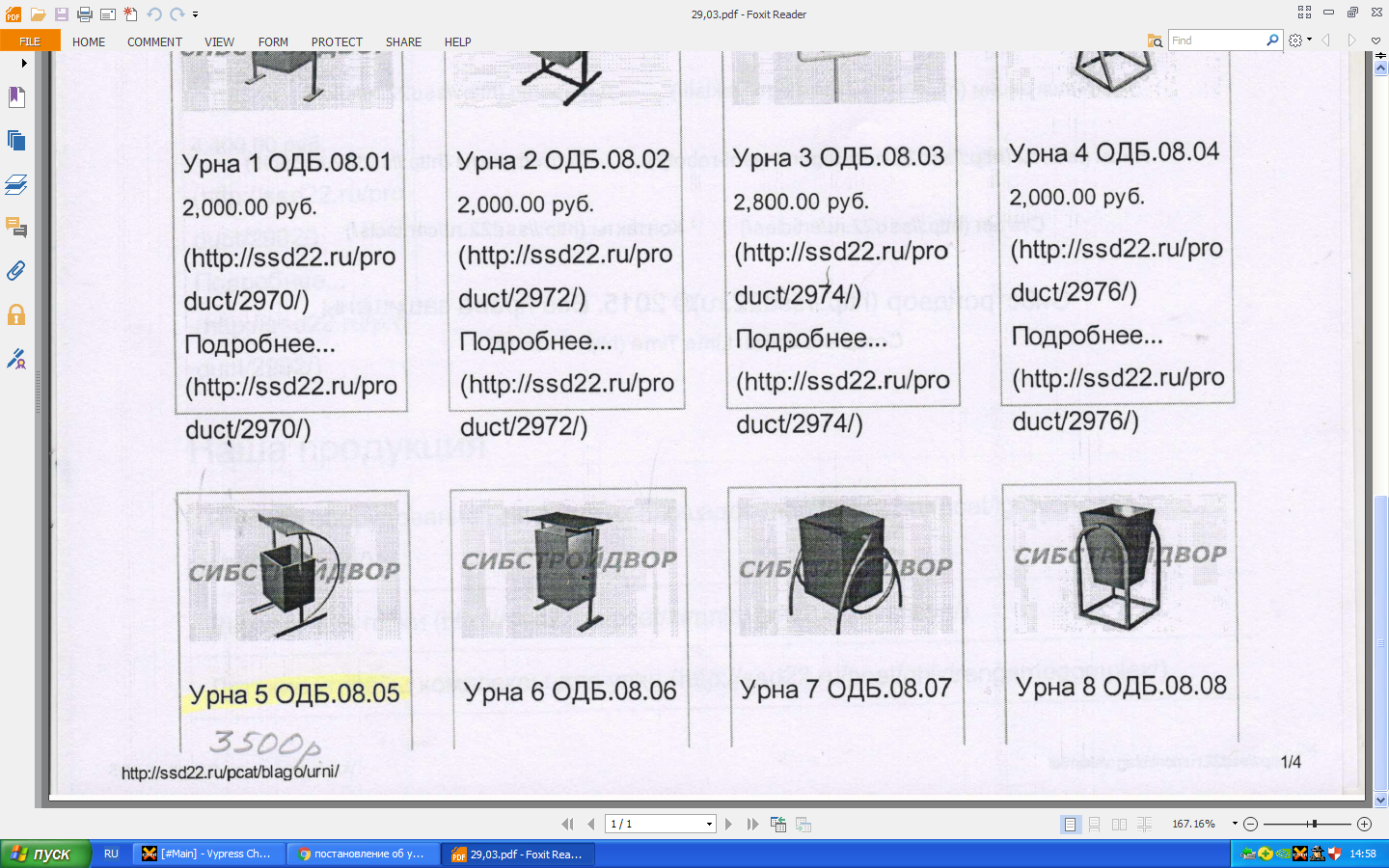 Урна для мусораКомпания «Юмагс»Урна 06632750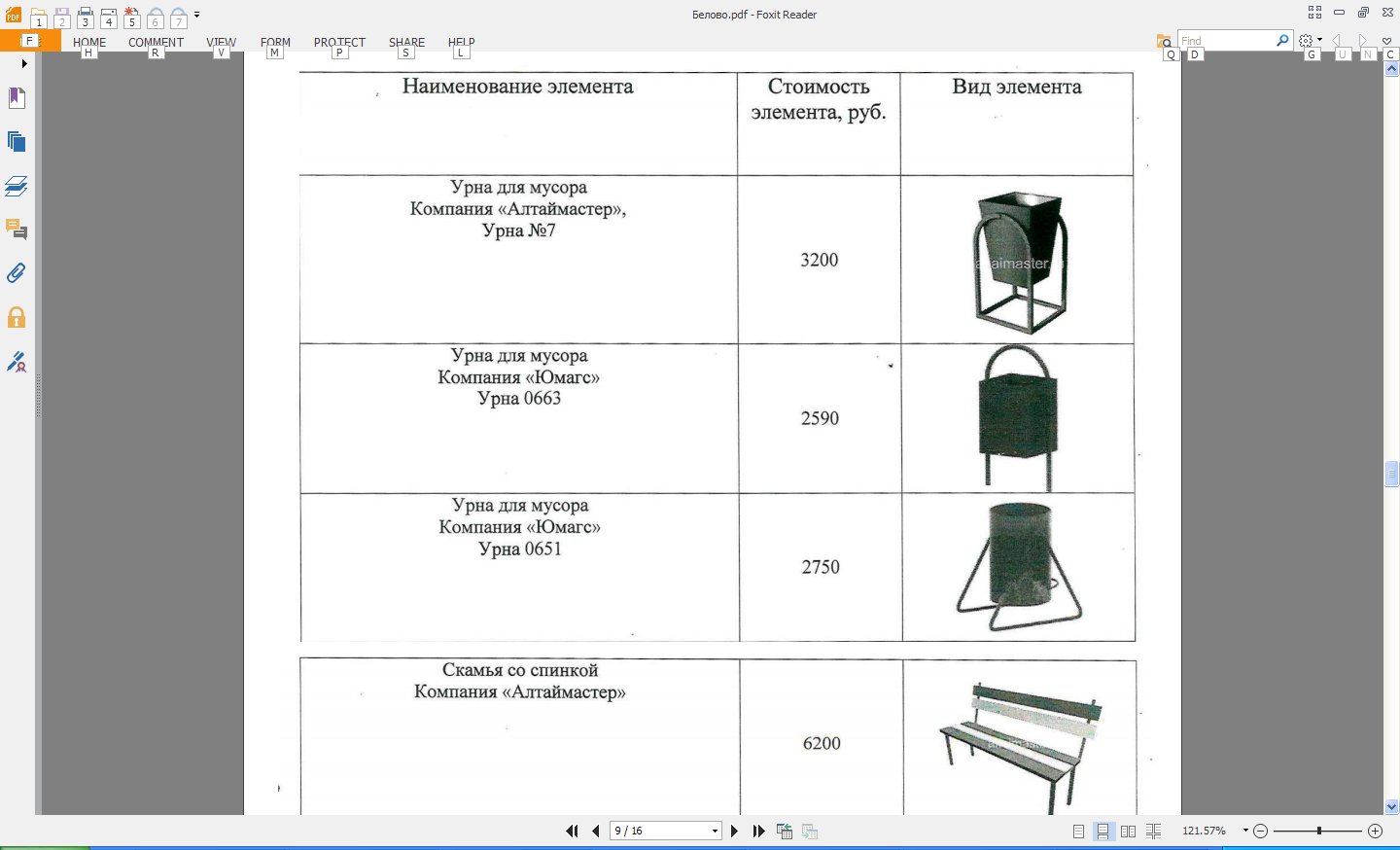 Скамья со спинкой №6Компания «Алтаймастер»8700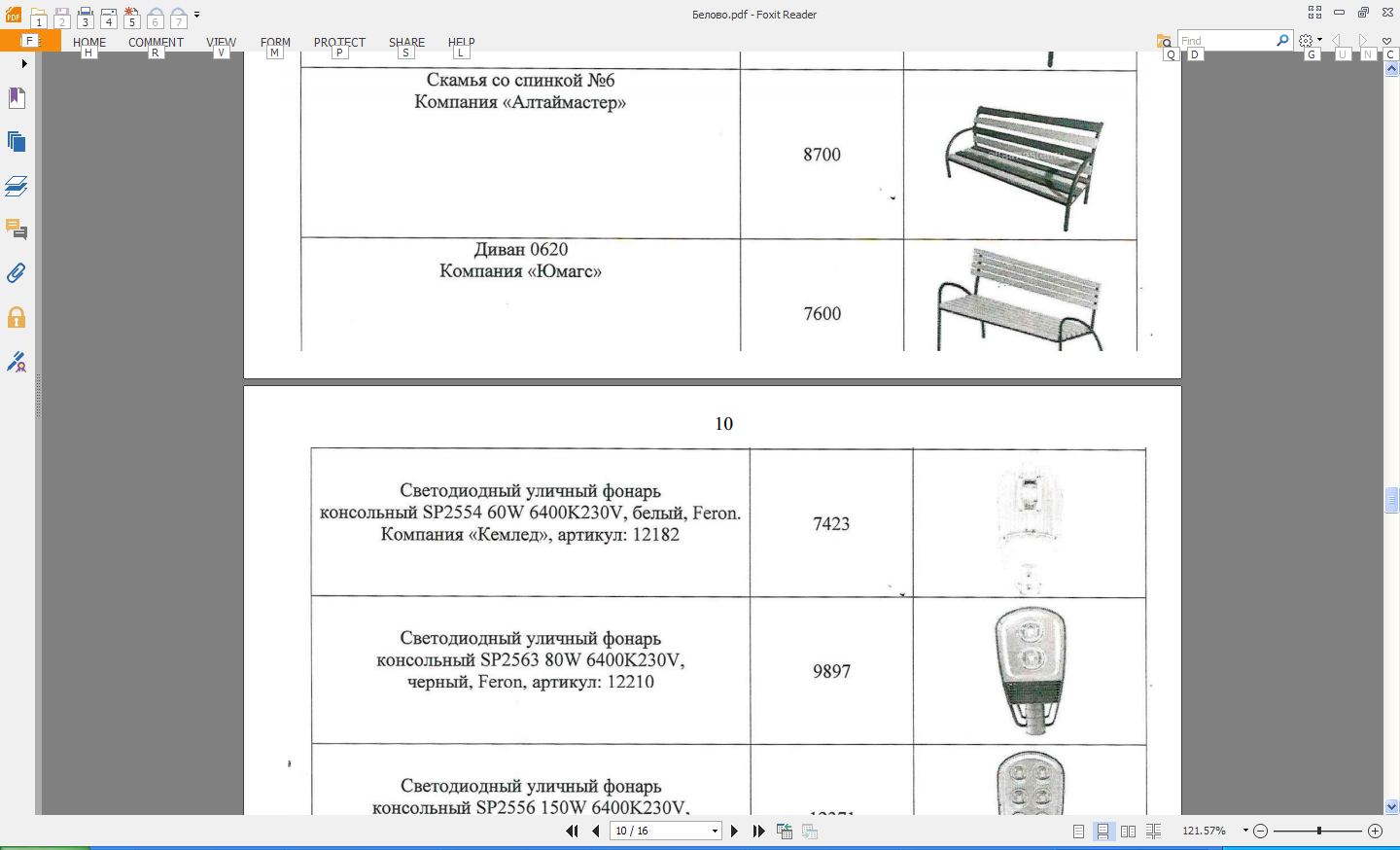 Скамья со спинкой Компания «Алтаймастер»6200Светодиодный уличный фонарь консольный SP2563 80 W 6400K230V9897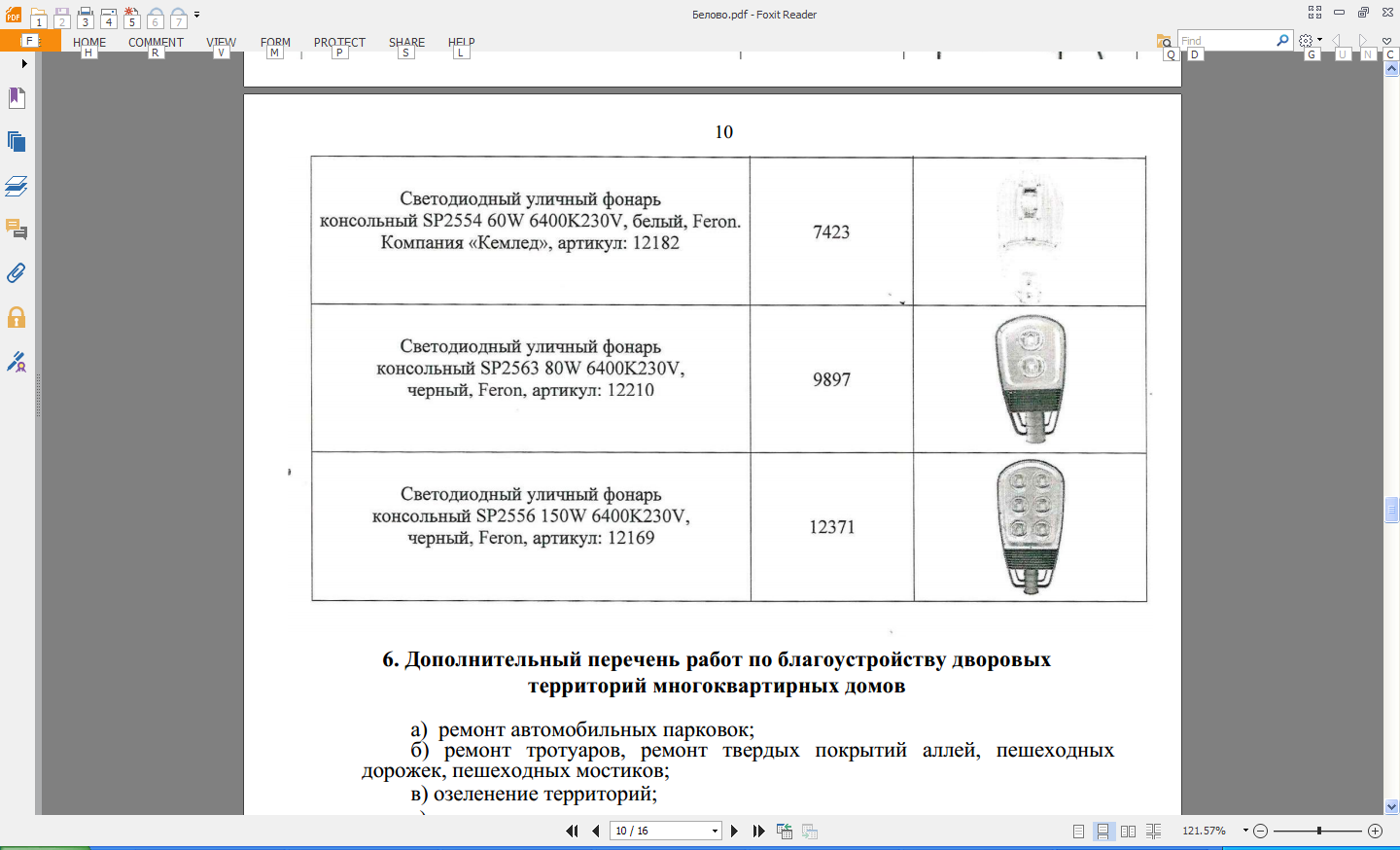 Светодиодный уличный фонарь консольный SP2556 150 W 6400K230V12371Наименование вида работПеречень работЕдиница измерения объема работМинимальная цена за единицу работ (руб)Максимальная цена за единицу работ (руб)12345Ремонт дворовых проездовМинимальныйкв.м.8001595Обеспечение освещения дворовых территорийМинимальныйштук989712371Установка скамеекМинимальныйштук62008700Установка урнМинимальныйштук2750350012345Оборудование детских Дополнительныйкв.мОборудование спортивных площадокДополнительныйкв.мОборудование автомобильных парковокДополнительныймашино-мест11501700Озеленение территорийДополнительныйкв.м380380Ремонт тротуаровДополнительныйкв.м9651280Ремонт отмосткиДополнительныйкв.м9351600наименованиеОтветственный исполнитель, муниципальной заказчик-координатор, участникИсточник финансированияКод бюджетной классификацииКод бюджетной классификацииКод бюджетной классификацииКод бюджетной классификацииОбъемы бюджетных ассигнований (тыс. рублей)наименованиеОтветственный исполнитель, муниципальной заказчик-координатор, участникИсточник финансированияГРБСРзПрЦСРВРОбъемы бюджетных ассигнований (тыс. рублей)Государственная программа (муниципальная программа( наименование)Наименование ответственного исполнителяУправление по жизнеобеспечению и строительству администрации Промышленновского муниципального района, муниципального заказчика-координатора- администрация Промышленновского муниципального района, участник - Заинтересованные лицаМуниципальная программа «Формирование современной городской среды»Государственная программа (муниципальная программа( наименование)Благоустройство дворовых территорий9160503160012960540237,1Благоустройство общественных территорий91605031600012970540100,0Наименование контрольного события программыСтатусОтветственный исполнительСрок наступления контрольного события (дата)Срок наступления контрольного события (дата)Срок наступления контрольного события (дата)Срок наступления контрольного события (дата)Наименование контрольного события программыСтатусОтветственный исполнитель2018 год2018 год2018 год2018 год1квартал2квартал3квартал4кварталОпубликование для общественного обсуждение проекта муниципального программыЗавершение этапаУправление по жизнеобеспечению и строительству администрации Промышленновского муниципального района30.04.Проведение общественного обсуждения (в форме слушания) программыУправление по жизнеобеспечению и строительству администрации Промышленновского муниципального района30.04.Утверждение муниципальной программыУправление по жизнеобеспечению и строительству администрации Промышленновского муниципального района 30.04.Объявление открытых аукционов на право заключения муниципальных контрактов на выполнение работ по благоустройству муниципальных территорий общего пользованияКонтрольная точка результатаУправление по жизнеобеспечению и строительству администрации Промышленновского муниципального района30.06.Заключение договоров на предоставление субсидий на капитальный ремонт (благоустройство) дворовых территорийКонтрольная точка результатаУправление по жизнеобеспечению и строительству администрации Промышленновского муниципального района31.07.Завершение работ по благоустройству дворовых территорийУправление по жизнеобеспечению и строительству администрации Промышленновского муниципального района30.09Завершение работ по благоустройству территорий общего пользованияУправление по жизнеобеспечению и строительству администрации Промышленновского муниципального района30.09Представление в Администрацию Кемеровской области предложений города Кемерово для участия в конкурсе лучших проектов по благоустройству муниципальных территорий общего пользования Минстроя РоссииУправление по жизнеобеспечению и строительству администрации Промышленновского муниципального района30.12Завершение реализации муниципальной программы в 2018г.Управление по жизнеобеспечению и строительству администрации Промышленновского муниципального района30.12